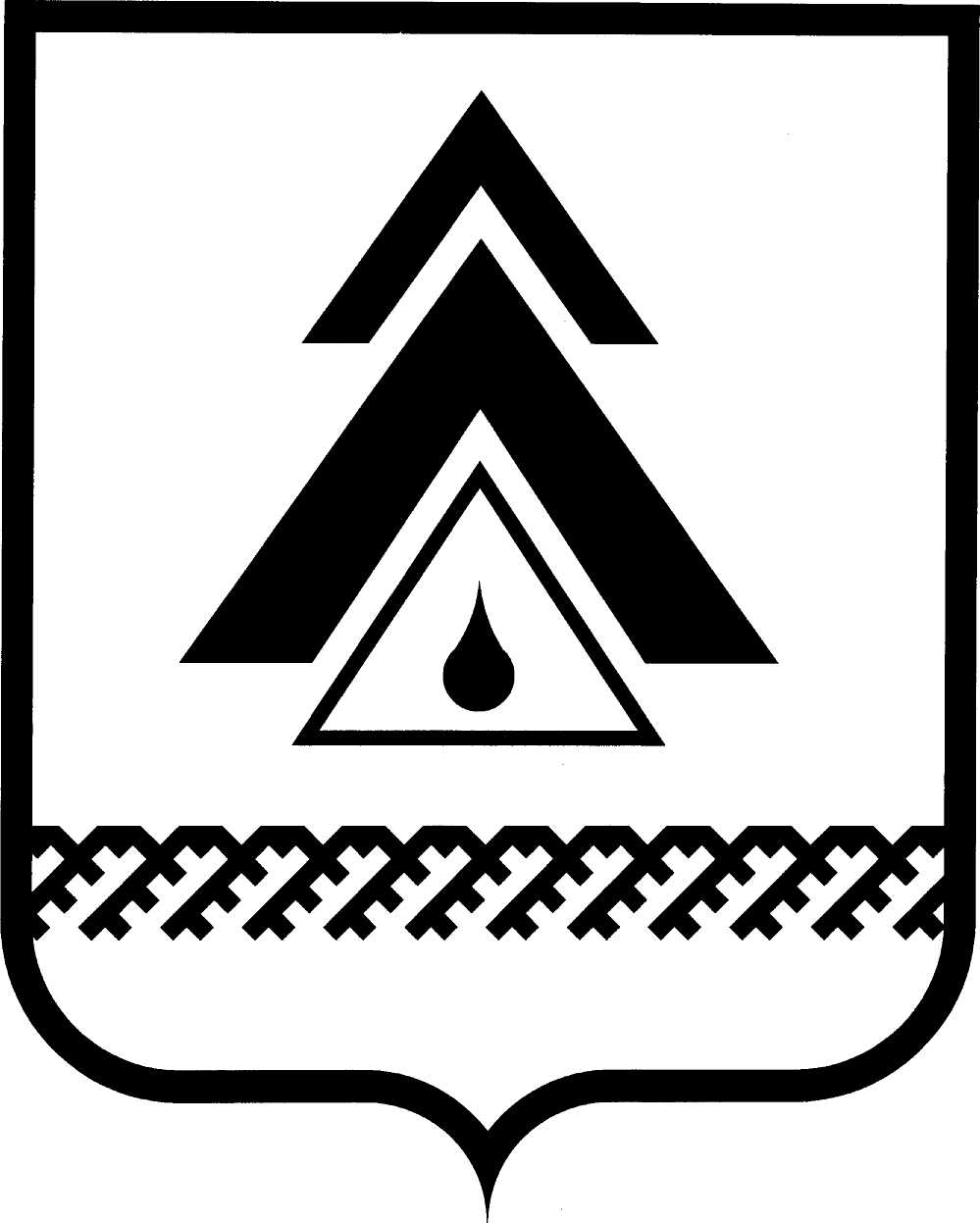 администрация Нижневартовского районаХанты-Мансийского автономного округа – ЮгрыПОСТАНОВЛЕНИЕО внесении изменений в приложение к постановлению администрации района от 08.07.2015 № 1177 «Об Общественном совете Нижневар-товского района»В соответствии с постановлением администрации района от 29.11.2016   № 2746 «Об утверждении Положения о системе управления проектной деятельностью администрации Нижневартовского района»:1. Внести изменения в приложение к постановлению администрации района от 08.07.2015 № 1177 «Об Общественном совете Нижневартовского района»:1.1. Пункт 1.5 дополнить абзацем следующего содержания: «проведение общественной оценки проектных инициатив в рамках проектной деятельности администрации района.».1.2. Раздел II дополнить пунктом 2.2.6 следующего содержания: «2.2.6. Оценка проектных инициатив в рамках проектной деятельности администрации района осуществляется в форме заочного голосования                    за одобрение реализации комплекса мероприятий в качестве проекта.».2. Службе документационного обеспечения управления организации           деятельности администрации района (Ю.В. Мороз) разместить постановление на официальном веб-сайте администрации района: www.nvraion.ru.3. Пресс-службе администрации района (А.В. Мартынова) опубликовать постановление в приложении «Официальный бюллетень» к газете «Новости Приобья».4. Постановление вступает в силу после его официального опубликования (обнародования).5. Контроль за выполнением постановления возложить на исполняющего обязанности начальника управления организации деятельности администрации района Н.А. Удовенко.Глава района                                                                                        Б.А. Саломатинот 24.05.2017г. Нижневартовск№ 1013          